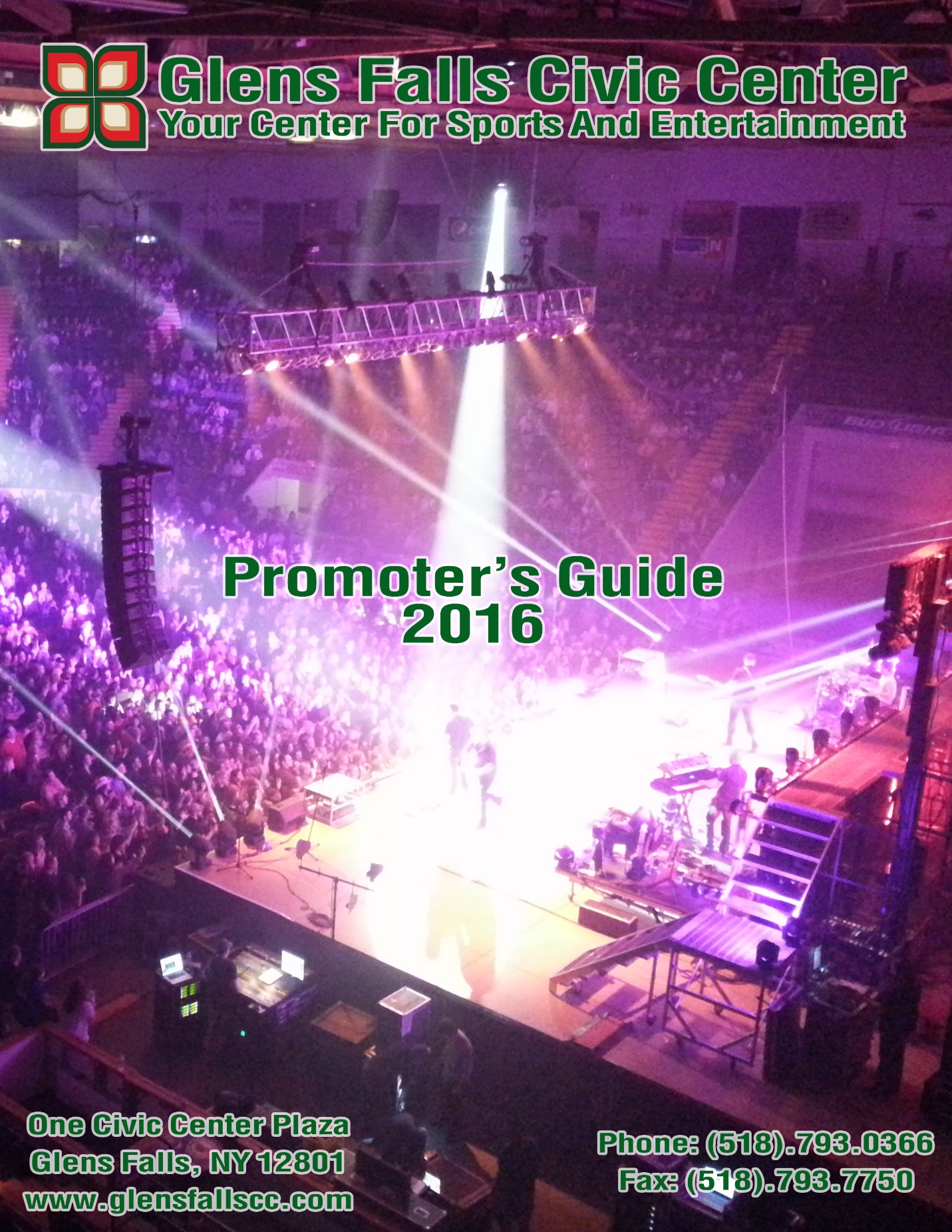 General InformationGlens Falls Civic CenterOne Civic Center PlazaGlens Falls, NY 12801Phone: (518) 798-0366Fax: (518) 793-7750Website: www.glensfallscc.com Management The Glens Falls Civic Center is located in New York State, Glens Falls. The arena is managed by The Adirondack Civic Center Coalition, Inc. which is based in Glens Falls NY. Facility PersonnelGLENS FALLS CIVIC CENTER HISTORYThe Glens Falls Civic Center, built in 1979, is a 4,806-seat multi-purpose venue located in downtown Glens Falls, NY. The venue is a full entertainment arena featuring concerts, family shows, consumer shows, and sporting events. The Glens Falls Civic Center is managed by The Adirondack Civic Center Coalition, Inc. The facility is the home for sports and entertainment in New York’s North Country. Located 50 miles north of New York’s State Capital of Albany, the Civic Center is able to reach nearly 750,000 people throughout the Capital Region, the Adirondacks, and Western Vermont.The Civic Center accommodates up to 7,562 patrons for an in-the-round performance and also features an ice floor.The venue also features the 7,335 square foot Heritage Hall, a multi-purpose room available to groups for meetings, banquets, and other public and private events.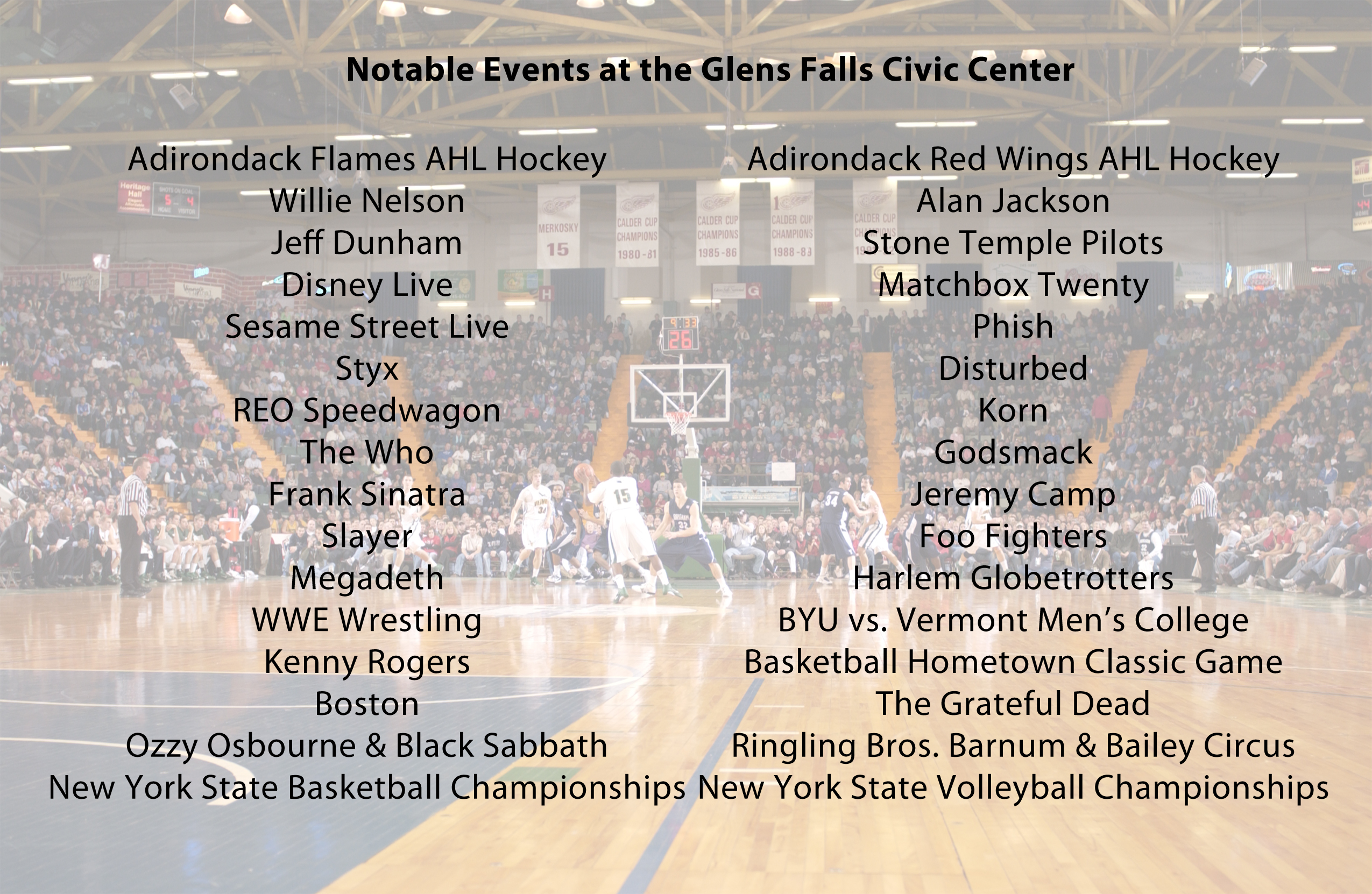 Logistical InformationDressing RoomsAll dressing rooms are located on the Arena Floor level in the northwest quadrant (stage left). All rooms are within 60 to 120 feet away, stage left.     - (1) Main Dressing Room/Locker Room w. shower & toilet      - (3) Dressing/Locker Rooms w/ shower and toilet (Two @ 14’ x 22’; one @ 23’ x 26’*) *Large Room can be divided into 2 separate rooms      - (3) Production offices w/ work area, hard lined internet access and phone jacks       - (2) Crew rooms (both 12’ x 17’)*Washer & Dryer Available upon requestElectrical EquipmentFire sprinklers and fire extinguishers are located throughout the arena and office areas. An emergency generator will provide backup sound and light power in case of power failure.Features for Guests with DisabilitiesAll entrances to the concourse level of the arena are wheelchair accessible. Designated disabled parking is conveniently located in the Front Plaza. Disabled seating is offered in a variety of locations throughout the venue. Handrails inside the Arena are located on the Northeast seating quadrant. An elevator is located behind Section V with access to all four floors of the venue.FloorArena Floor Dimensions: 15,810 square feetFloor Type: Finished concrete; 1” Homosote® insulated floor (1” x 4’ x 8’)DashersPlastic with Galvanized Steel. 42” high.IntercomIn-house Clear Com intercom system with patch points on all levels including spot light operators.LightingThe house light controls are located in the lighting room on the Press Box level. House lighting consists of dimmable incandescent, high intensity metal halide lights (work lights), and Fluorescent Lighting ringed around the Promenade. Each row of lighting fixtures can be individually controlled and can be dimmed according to specification.Load-InEntrance: Oakland Ave. at SW corner of the Glens Falls Civic CenterExternal Dock: Capabilities for three (3) large transport trailers at dock at once with quick access into Arena and onto floor.Entry into Arena at Section “M” PortalLoad-in/out CapabilitiesLoading Dock- 15’ from Roll-up Doors; Maximum distance to Arena Floor: 50’ Multiple Bus/Truck parking available in dock and back parking areaLoad-in Roll-up Doors: 16’ x 15’;Box Trucks and Semi are able to back onto Arena Floor for load-in and out. Storage space is available at loading dock and backstage area.In-House StagingMaximum Stage Size: 80’ x 40’ (101 Pieces of 4’ x 8’ staging)Wenger Staging:	4’ x 8’ increments, adjusted to 4’ or 5’ highAztec Wings:		4’ x 8’ increments, adjusted to 4’ or 5’ highWood Risers:		4’ x 8’ increments, (44) at 6” high or (60) at 10” highStage Drape:		Rental available.Lock and KeysLocker/dressing rooms may be secured with locks and keys. Keys for each room may be checked out through the Operations Manager. All persons who sign out keys will be responsible for return of the keys at the conclusion of the event.MarqueeThe arena has an outdoor fully animated EverSan marquee.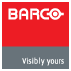 ScoreboardThe arena has a Barco™ - hung scoreboard measuring 11’ 9” x 14’ 2”, a full color message center. It is located Center House and lifts flush to lower steel.SpotlightsThe Glens Falls Civic Center has four (4) Super Troupers, Long throw five (5) positions available on the catwalk, all wired for Clear Com intercom.TelephonesTelephones can be installed in any of the dressing/locker rooms or other arena locations. Costing, ordering, and placement can be done by contacting the Event Manager.ParkingThere are 16 parking lots in close proximity to the Civic Center. Lots 5 & 6 can be used for parking of trailers after load-in. There are several additional patron parking lots as well as street parking within 5 short city blocks from the Civic Center (Refer to parking map on Page 19).PyroA New York State pyro permit is required for any pyrotechnics used in the building or anywhere on the premises. There will be a designated ace used for storing pyro. The arena will supply fire extinguishers at the show’s expense. Please contact the city of Glens Falls Dept of Fire Safety for permit filing and information.RunnersThe Arena can provide runners upon request. Our runners come with a standard passenger car. If you have any requirements other than this (vans, trucks, etc…), please let us know in advance and we can rent at your cost. Runners will be paid by the show a minimum of $150.00 per day plus any tolls, gas or other expenses incurred by running.Seating/ChairsGeneral fixed seating is made up of Irwin chairs with cushioned backs and bottoms. Disabled seating is located at various locations throughout the Arena. Portable chairs are upholstered and interlocking for use on the arena floor (depends on event set-up).Drapery/Soft GoodsWe can provide a variety of drapery to fit your needs, from pipe & drape to truss and drapes travestying the width of the Arena. Please contact the Event Manager for details and options.Rigging(Note: Refer to rigging plot on Page 14)Height from floor to low steel: 44’ 6”High Beam to Floor: 64’ 6”Low Beam to Ceiling: 20’Truss Height: As NeededEnd Stage Set: 75,000 lbs.RENTAL RATES AND CONDITIONSEquipment and Service RatesThe Glens Falls Civic Center provides a full-range of event equipment and personnel including ushers, ticket-takers, stagehands, cleaning, operations, and technical support. Rental rates are dependent upon contract terms.Rental RatesPer day facility rental rates are available upon request. All rental rates are negotiable and dependent upon contract terms. Please call (518) 798-0366 for rates.Taxes: New York State tax is 7% on all revenue.Available equipment(Rental and rates subject to contract terms):-	Stage/chair/barricade -	Staging -	Basketball Floor -	Barricade -	Bicycle Rack -	Outdoor Marquee -	Risers -	Barriers -	Spotlights -	Forklifts -	Tables (8ft. only) -	Tables (skirted, each, per day) -	Pipe and Drape (limited quantity) -	Furniture -	Sound System and audio headsets -	Telephones -	Telephone long distance -	Wireless and hard line internet -	Shore power Deposit Requirements and ProceduresA deposit is required as consideration in order to secure a date at the Arena and/or in Heritage Hall. This amount is due upon execution of the contract or whenever another potential user challenges a date. In case of multiple events, the Glens Falls Civic Center will hold the deposit as a floating deposit unless those dates are challenged, in which case the promoter must provide the additional deposit for each sum in advance as a damage deposit, which is refundable after the event is settled and when a check of the facility is completed. Management further reserves the right to require a deposit to cover all estimated expenses, including but not limited to: rent, ticketing fees, set-up, staffing, damages, advertising, electrical services, and miscellaneous equipment.I.A.T.S.E. STAGEHAND GUIDELINESUnion:					Local #524 I.A.T.S.E.	Union Steward/Business Agent:	Colleen Grignon/Ed Smith	Union President:			Adrien Dubee	Loaders Separate:			Yes	Minimum Calls:			- Minimum two men for any show-related work	- Minimum three riggers (2 up, 1 down), but only if       rigging is actually needed.	- Supervisory shop steward required when call is 9       people more than; working steward for calls under 9.	- Stagehands, grips, gaffers, and wardrobe shall be paid       a minimum of 4 hours on the load-in and 4 hours on    the load-out (Loaders: 4 hours on load-in).	- For trucks over 22’ there must be a minimum four       person loader crewPerformance Call: 			Four (4) hours (including 30 minute pre-show call)	Crew split for lunch:			Yes	Coffee Break:				10 minutes in the misled of any 5-hour work period.	Meal Break:				1 hour at the end of any continuous 5-hour work period.	All crew on until Sound Check:	No	Focus:					Union focuses upon request, extra charge	Any Split Jurisdiction:		No	Breaks required before Outcalls:	See meal and coffee break above.	Stop Work during Breaks/Meals:	Show option.	Commercial Rates: 	For a performance that is to be recorded or live by a national or regional television network ether by way of audio or regional mediums for reuse or presentation, there shall be an additional charge above the prevailing rate. Rates are $5/hour and/or $7.50/hour for overtime.Overtime:	Time and one half the straight-time hourly rate shall be paid after any eight consecutive hours. Any hours worked between midnight (00:00 hours) and 8:00 a.m. (08:00 hours) shall be paid at time and one half the hourly rate. A performance call shall not be included to compute overtime when in conjunction with an in or an out. Any overtime rate shall include a break after five (5) hours of work.Holidays:	Time and one half straight-time hourly rates, or time and one half the straight-time performance rates, whichever is applicable, shall be paid for all holidays worked. This rate shall continue to apply to any call beginning on a holiday and continuing into the hours of the following day. The following are designated holidays: New Year’s Day, President’s Day, Memorial Day, Independence Day, Labor Day, Thanksgiving, and Christmas Day. All hours worked on a designated holiday exceeding eight (8) hours will be paid at two (2) times the applicable hourly rate.Box Office/TicketingThe Glens Falls Civic Center is affiliated with New Era Tickets. Tickets to Arena events are available at the Arena Box Office, by phone at (518) 798-0202 & 1-855-GFCC-TIX, on-line through the Internet at www.glensfallscc.com and at registered New Era Ticket outlets. The Glens Falls Civic Center’s normal Box Office hours are Monday through Friday 10 AM–6 PM, Saturday 9 AM—2 PM. The Box Office is also open Sunday on day of events.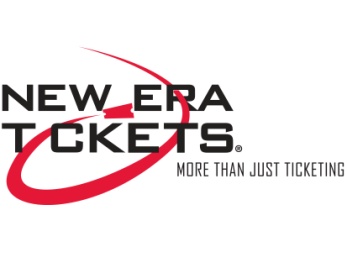 Food and BeverageAll food, beverage, and concessions are operated and controlled by the Glens Falls Civic Center. All arrangements for catering, and food and beverages service should be made through our Event Manager. We have recently upgraded all of our Arena’s concession stands with exciting new food items and designs to match what our customers are looking for in food service. Catering contracts are available through the Event Manager. For outside catering, the Arena works with some of the finest restaurants in Upstate New York in order to provide a variety of options to suit your needs. Please forward backstage and beverage requirements to the Arena at (518) 798-0366 or fax at (518) 793-7750Meeting Room SpaceThe Glens Falls Civic Center offers the Birch, Maple, and Adirondack Booster Club meeting room space in Heritage Hall for promoters and local businesses throughout Warren, Washington, and Saratoga counties. These rooms are equipped with a multitude of different setup capabilities, including access to a fully-functioning bar, quality-sized kitchen and restaurant-style facility. Heritage Hall has a maximum occupancy of 468 for banquet seating and 600 for assembly seating. The Hall is handicap-accessible with adjacent restrooms and an elevator.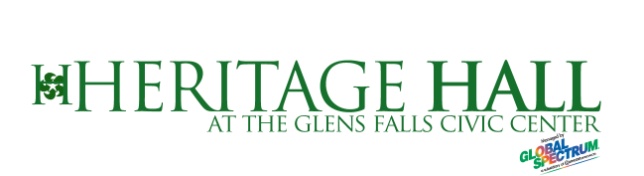 Heritage Hall is located on the second level of the Glens Falls Civic Center and can be subdivided into 3 smaller rooms;Adirondack Booster Club Room -- w/ full service bar and kitchen access Room Area: 39’ x 45’ (2) Maple Room – Wireless Mic & PA system Room Area: 50’ x 45’(3) Birch Room – Wireless Mic & PA systemRoom Area: 74’ x 45’Heritage Hall total area is 163’ x 45’ and has a ceiling of 10’. Stairwells have direct access to the Arena Floor and Dressing Rooms and can be used for extra Dressing Room Space. Heritage Hall is handicap accessible with elevator access to all 4 floors. Contact your Event Manager for capacities of each room.Merchandise/NoveltiesThe Arena sells merchandise and will retain a percentage of net merchandise/novelty sales, dependent upon the event contract. Net sales shall be gross receipts minus credit card fees. New York State may also require a vending permit. Please contact us for additional information.Marketing ServicesThe Glens Falls Civic Center’s in-house marketing department can assist with the numerous details involved to successfully market your event. For a negotiated fee (based on time, labor, and expense) the Glen Falls Civic Center can also assist with promotions, public relations, and the publicity needed to ensure ticket sales.Local MediaSeating Capacities:-	Permanent Seating: 	4,806-	Ice Hockey: 		4,806-	Basketball: 		5,475-	In the Round: 	7,562-	End Stage: 		6,778Event Set-Up Possibilities:-	Ice Hockey, Figure Skating, Ice Show-	Basketball-	Boxing, Wrestling-	Circus, Rodeo-	Trade Show – Arena Floor-	Trade Show, Banquet – Heritage Hall -	End Stage, Half-House Concerts, Comedy Shows, Family ShowsSeating ChartsBasic / Hockey Layout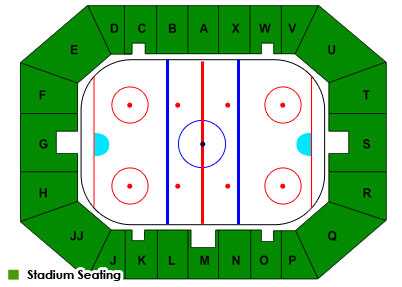 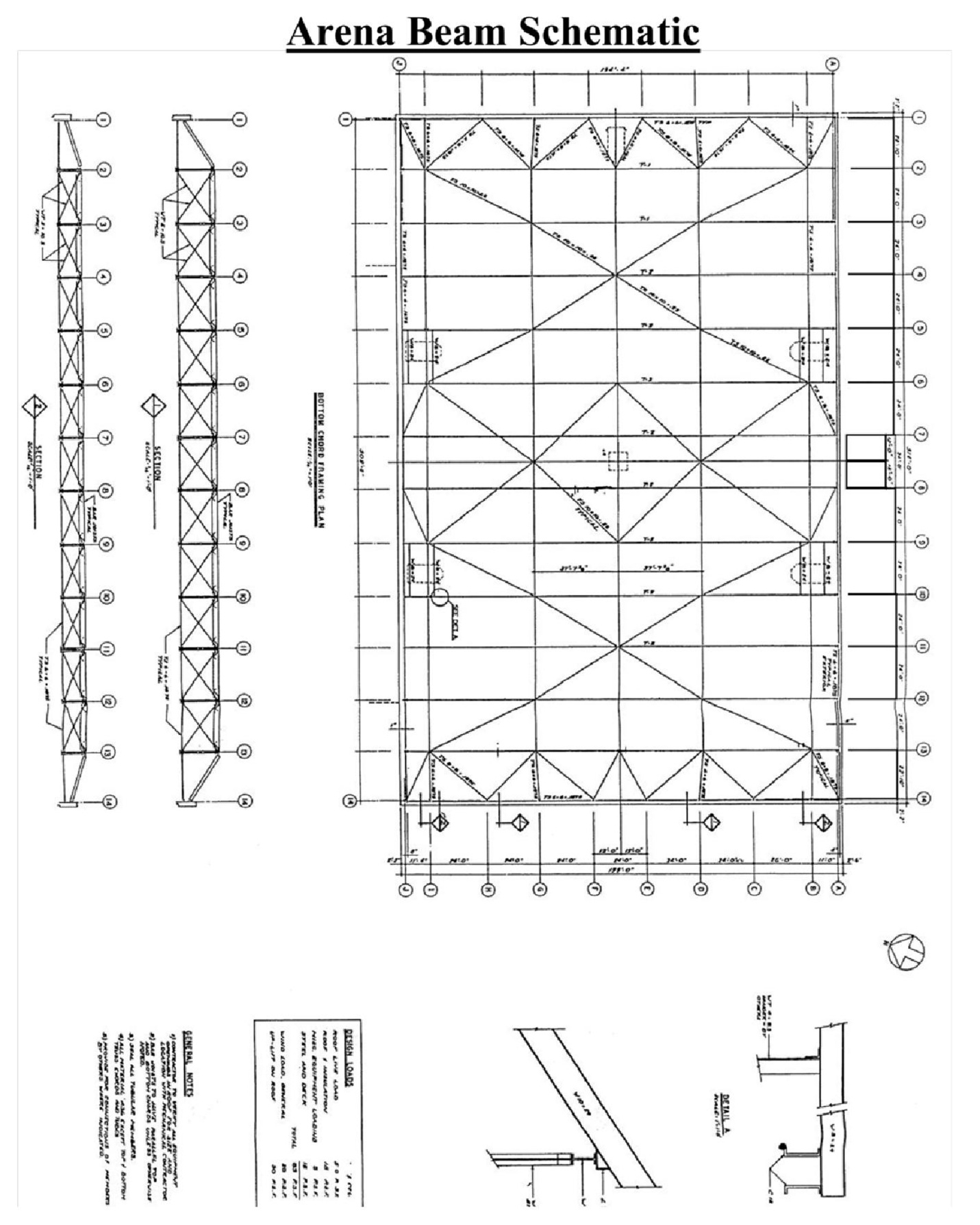 LOCAL BUSINESSES & ATTRACTIONSThe following facilities may be contacted directly or through the Event ManagerEquipment Rental Companies-	Adirondack Scenic, Inc.		Argyle, NY			(518) 638-8000-	Allerdice Rent-All			Saratoga, NY			(518) 584-0002-  	Clifton Park Rental Center		Clifton Park, NY		(518) 877-7449-	Creative Stage Lighting		North Creek, NY		(518) 251-3302- 	High Peaks Light and Sound		Saratoga, NY			(518) 222-0151-	NES Rentals				Queensbury, NY		(518) 792-2204		Advance Rental Supply		Queensbury, NY		(518) 792-2222Lodging-	Country Inn & Suites			Queensbury, NY		(518) 745-0180-	Fort William Henry			Lake George, NY		(800) 234-0267-	Hampton Inn & Suites		Lake George, NY		(518) 668-4100-	Holiday Inn Resort			Lake George, NY		(518) 668-5781-	Queensbury Hotel			Glens Falls, NY		(518) 792-1121-	Ramada Inn				Queensbury, NY		(518) 793-7701-	The Sagamore Resort		Bolton Landing, NY		(518) 664-9400-	Six Flags Great Escape	& Indoor Waterpark			Queensbury, NY		(518) 824-6000-  	Sleep Inn & Suites			Queensbury, NY		(518) 955-3000Day Spas-	Body Relief & Spa			Queensbury, NY		(518) 792-6196-	The Sagamore Resort		Bolton Landing, NY		(518) 644-9400-	The Spa Studio & Salon		Glens Falls, NY		(518) 745-6909Emergency (Dial 911 or…)-	Empire Ambulance Service		Glens Falls, NY		(518) 480-4944-	Glens Falls Hospital			Glens Falls, NY		(518) 926-1000- 	Glens Falls Police Department	Glens Falls, NY		(518) 761-3840Entertainment-	Aviation Mall				Queensbury, NY		(518) 793-8818-	Hiland Golf Club			Queensbury, NY		(518) 793-2000-	Saratoga Racecourse (seasonal)	Saratoga, NY			(518) 584-6200-  	Saratoga Raceway & Casino		Saratoga, NY			(518) 584-2110-  	Six Flags Great Escape		Lake George, NY		(518) 792-3500-  	Top of the World Golf Course	Lake George, NY		(518) 668-2062-  	The Sagamore Resort Golf Course	Bolton Landing, NY		(518) 644-9400-  	West Mountain Ski Center		Queensbury, NY		(518) 793-6606LOCAL BUSINESSES & ATTACTIONS (cont’d)Restaurants/Take-Out-	Bogey’s Pub & Grill			Queensbury, NY		(518) 792-1560-	Carl R’s Café				Queensbury, NY		(518) 793-7676-	Cirelli’s Osteria			South Glens Falls, NY		(518) 636-5090-	Cooper’s Cave Ale Company, Ltd	Glens Falls, NY		(518) 792-0007-	Dango Fitzgeralds Irish Steakhouse Saratoga Springs, NY	(518) 584-2022-	Davidson Brothers Brewpub	Glens Falls, NY		(518) 743-9026-	Denny’s (24 hrs.)			Queensbury, NY		(518) 798-4388-	Docksider Restaurant		Lake George, NY		(518) 792-3534-	Downtown City Tavern		Glens Falls, NY		(518) 480-3500-	Farm House Grill			Lake George, NY		(518) 668-3000-	Gourmet Café				Glens Falls, NY		(518) 761-0864-	Hometown Smoothies		Glens Falls, NY		(518) 816-1234-	Log Jam				Lake George, NY		(518) 798-1155-	O’Toole’s Restaurant/Pub		Queensbury, NY		(518) 793-3389-	Raul’s Fresh Mexican Grille		Glens Falls, NY		(518) 761-1180-	Steve’s Place				Glens Falls, NY		(518) 793-5855-	Talk of the Town			Glens Falls, NY		(518) 798-3348Transportation-	Adirondack Trailways		Glens Falls, NY		(800) 858-8555-	Albany International Airport	Albany, NY			(518) 242-2200-	Amtrak Rail Service			Fort Edward, NY		(800) 872-7245-	Empire East Aviation, Inc.		Glens Falls, NY		(518) 798-3091-	Floyd D. Bennett Mem. Airport	Glens, Falls, NY		(518) 792-5995-	Greyhound Bus Lines		Glens Falls, NY		(800) 231-2222-	Hollywood Limousine		Glens Falls, NY		(518) 792-4871-	Rentals by Ringer			Hudson Falls, NY		(518) 747-0636-	White Knights Limousine Service	Troy, NY			(518) 664-4679RULES AND REGULATIONSAlcoholNo alcoholic beverages may be brought into the Glens Falls Civic Center. Alcoholic beverages will be sold by Food and Beverage services during events.Cameras and Recording DevicesAs a general rule, cameras and recording devices of any kind are not permitted inside the Arena. This is subject to change on an event-by-event basis.General Rules-	The cost of removing excessive tape will be the responsibility of the talent. -	Stickers and adhesive backed decals are not to be given out in or around the building. -	Nails and screws are not to be driven into the arena floor or walls. Guest ConductThe Glens Falls Civic Center strives to provide its guests with a safe, comfortable, and enjoyable atmosphere. Therefore, the Arena has established the following guidelines:- 	Guests interfering with other guest’s ability to enjoy the event may be subject to ejections. - 	Guests using foul or abusive language, or inappropriate or unacceptable gestures may be ejected from the Arena -	Guests appearing impaired may be ejected from the Arena and turned over to the authorities. Guidelines for Exhibiting Motorized Vehicles-	There shall be no refueling of vehicles inside the building. -	Vehicle keys must at all times be readily available to the Glens Falls Civic Center Management. -	Keys for unattended vehicles remaining overnight must be given to the Glens Falls Civic Center management. -	There shall be no more than ¼ of a tank of gasoline or 5 gallons per vehicle. -	There should not be any storage of flammable fuel in the building except for that which is in the vehicle. -	There shall be no work done on the vehicle inside the building unless authorized by Glens Falls Civic Center management. -	Fuel tank doors must be locked or fuel caps taped shut. -	Vehicles will not be started except for move in or move out. -	Cleaning of vehicles is the responsibility of the vehicle owner and must follow Arena policies. Leaflets/BrochuresDistribution of any printed materials, or selling of any times is prohibited on the Glens Falls Civic Center grounds including the parking lots, walkways, and inside the Arena unless permission from the Arena has been granted.Re-Entry into ArenaGeneral policy of the Civic Center is once a patron leaves an event there is no re-entry to the event. This policy can be changed per event/promoter request.Re-selling of TicketsRe-selling of tickets by private parties is prohibited on Glens Falls Civic Center property.Selling of Illegal MerchandiseSelling of illegal merchandise is prohibited on Glens Falls Civic Center property as well as by law.SmokingSmoking is not allowed in any public facility in Glens Falls, NY.SponsorshipsThe Glens Falls Civic Center owns signage rights inside and outside of the Arena.Tenants wishing to display advertising signs or banners must be pre-approved by Glens Falls Civic Center management.The following items are prohibited in the arena:-	Aerosol cans -	Air horns -	Alcoholic beverages or illegal drugs -	Animals (except certified service dogs for the disabled) -	Backpacks and excessively large purses-	Beach balls and other inflatables -	Bota bags of wine skins -	Bullhorns or noisemakers -	Cameras (varies on events) -	Confetti -	Face/body paint -	Fireworks, firearms, or other weapons -	Framed backpacks -	Glass bottle or aluminum bottles -	Ice chests or thermo containers -	Laser pointers -	Outside food or beverage Parking Areas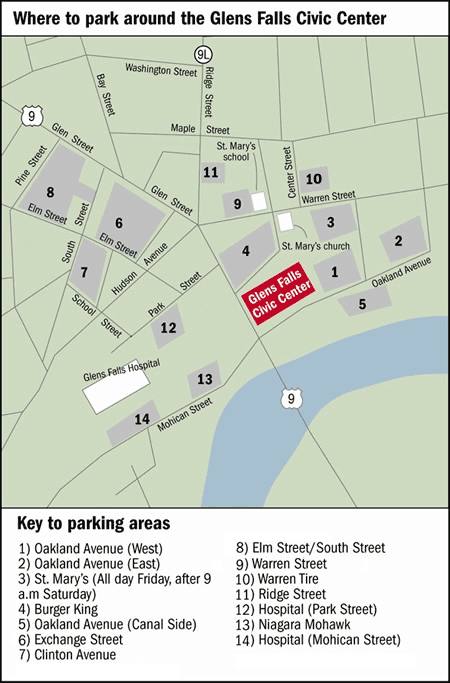 Number of Parking Spots:Directions to the Glens Falls Civic CenterFrom the NorthTake I-87 (Adirondack Northway) south to Exit 18. Turn left at the end of the ramp onto Main Street. Go straight through five traffic lights. This will put you at a fork in the road with a Stewart’s shop in the middle. Bear right onto Hudson Street. Go straight.At the fourth traffic light, turn right onto Route 9 south. The Civic Center is on your left-hand side as you start down the hill.From the SouthTake I-87 (Adirondack Northway) north to Exit 18. Turn right at the end of the ramp onto Main Street. Go straight through five traffic lights. This will put you at a fork in the road with a Stewart’s shop in the middle. Bear right onto Hudson Street. Go straight.At the fourth traffic light, turn right onto Route 9 south. The Civic Center is on your left-hand side as you start down the hill.From the EastTake I-90 (New York State Thruway) to Exit 24. Follow the signs to I-87 (Adirondack Northway) to Montreal/Saratoga Springs. Take I-87 (Adirondack Northway) north to Exit 18. Turn right at the end of the ramp onto Main Street. Go straight through five traffic lights. This will put you at a fork in the road with a Stewart’s shop in the middle. Bear right onto Hudson Street. Go straight.At the fourth traffic light, turn right onto Route 9 south. The Civic Center is on your left-hand side as you start down the hill.From Rutland, VermontTake Route 4 to Fort Ann, NY. Turn right onto Route 149. Follow this to the junction of Routes 149 and 9 South. Turn left onto Route 9 South.Follow Route 9 South for exactly 5.5 miles. Civic Center is on the left-hand side as you start down the hill.From the WestTake I-90 (New York State Thruway) to Exit 24. Follow the signs to I-87 (Adirondack Northway) to Montreal/Saratoga Springs. Take I-87 (Adirondack Northway) north to Exit 18. Turn right at the end of the ramp onto Main Street. Go straight through five traffic lights. This will put you at a fork in the road with a Stewart’s shop in the middle. Bear right onto Hudson Street. Go straight.At the fourth traffic light, turn right onto Route 9 south. The Civic Center is on your left-hand side as you start down the hill.General ManagerJeffrey Meadjmead@glensfallscc.com     Ext. 13Director of EventsAlyssa Aufiero                         aaufiero@glensfallscc.com  Ext. 27Box Office ManagerAvery Girouxagiroux@glensfallscc.com     Ext. 15Operations ManagerRon Russellrrussell@glensfallscc.com     Ext. 16Assistant Operations ManagerAdministrative AssistantLarry DiDioHeather Cottrelldidiolj@yahoo.com                       Ext. 16hcottrell@glensfallscc.com     Ext. 10Forklifts (2)Yale 6,000 lbs. capacity forklift Max lift ht: 15’Free fork extensions: 6’ 6” Fuel system: liquid propane Tires: pneumaticCarpet Dork: 12’ TCM 3,500 lbs. capacity forklift Max lift ht: 14’Free fork extensions: 6’ 6” Fuel system: liquid propane Tires: pneumaticCarpet Dork: 12’PrintPrint support comes from;The Post-Star (circ. Mon-Sat: 33,667; Sun: 35,851)The Chronicle (circ. Weekly: 30,000)The Saratogian (circ. Mon-Sat: 8,500; Sun: 10,000) Metroland (Thurs Only: circ. 100,000+)Community News (Fri Only: circ. 23,000)The Albany Times Union (circ. Mon-Sat: 53,521; Sun: 111,780)TelevisionWNYT / Ch. 13……………...NBC Affiliate WRGB / Ch. 6 ………………CBS Affiliate WXXA / Ch. 7……………….FOX Affiliate WTEN / Ch. 10……………...ABC Affiliate WCWN / Ch. 15……………..CW AffiliateRadioWRVT / 88.7 FM………...Public RadioWMHT / 89.1 FM………...Classical WSSK / 89.7 FM…Christian ContemporaryWXLG / 89.9 FM………....Public Radio WAMC / 90.3 FM………...Public RadioWLJH / 90.7 FM…Christian Contemporary WNGN / 91.9 FM………...Religious WFLY / 92.3 FM……….Top 40 WGFR / 92.7 FM………..ACC (College)W228BO(WXLG)/ 93.5 FM……Public Radio WNYV / 94.1 FM………Adult Contemporary WBAR/ 94.7 FM………ReligiousWVTQ / 95.1 FM………Classical WYJB / 95.5 FM………Adult Contemporary WCQL / 95.9 FM…….....Hot AC WZRT / 97.1 FM……...Top 40W247BJ (WXLG) / 97.3 FM……Public RadioWJJR / 98.1 FM……….Adult ContemporaryWCKM / 98.5 FM……….Oldies WRVE / 99.5 FM………. Hot AC WFFG / 100.3 FM……….Country WJKE / 101.3 FM………..Hot ACWNYQ / 101.7 FM………Classic HitsWEQX / 102.7 FM……….AlternativeWMNV / 104.1 FM………ReligiousWBLN (LPFM) / 104.9 FM……..ReligiousWJEN / 105.3 FM………..CountryWQSH / 105.7 FM………Classic HitsWPYX / 106.5 FM………Classic RockWKBE / 107.1 FM……..AlternativeWGNA / 107.7 FM……….CountryWROW / 590 AM………...OldiesWNNZ / 640 AM………….Public Radio WGY / 810 AM…………..News / Talk WOFX / 980 AM…………Sports WAIX / 1160 AM………..Hot AC WMML / 1230AM……..SportsWENU / 1410 AM………SportsWWSC / 1450 AM………TalkWDCD / 1540 AM……….ReligiousConcert - SeatingConcert – General Admission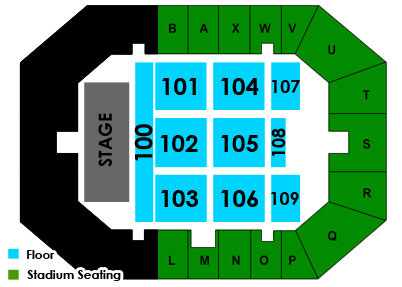 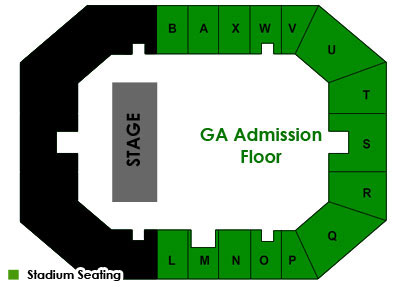 Family showBasketball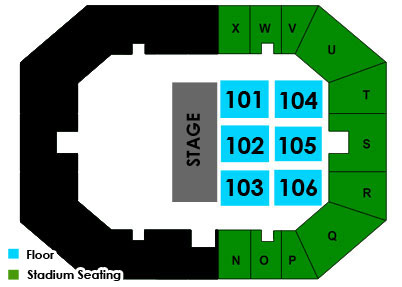 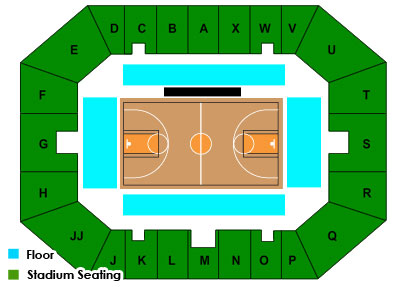 WrestlingIce Show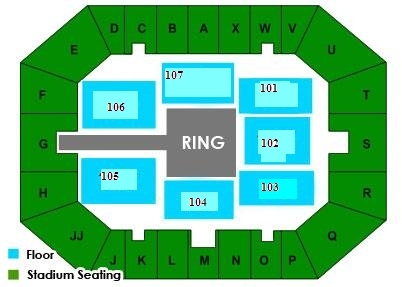 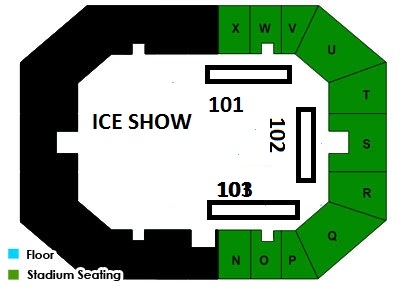 1)Oakland Avenue (West)66 Spaces10)Warren Street35 Spaces2)Oakland Avenue (East)57 Spaces11)Warren Tire45 Spaces3)St. Mary’s102 Spaces12)Ridge Street31 Spaces4)Burger King108 Spaces13)Hospital (Park Street)216 Spaces5)Oakland Avenue (Canal)40 Spaces14)Sawyers100 Spaces6)Exchange Street167 Spaces15)Niagara Mohawk220 Spaces7)Clinton Avenue48 Spaces16)Hospital (Mohican Street)207 Spaces8)Elm Street/South Street140 Spaces17)Hospital (School Street)9)Elm Street105 Spaces